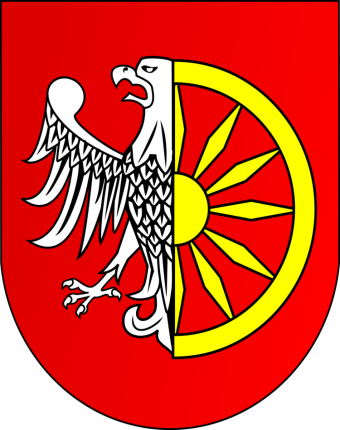 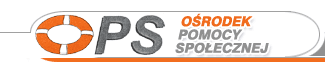                 DZIAŁ ŚWIADCZEŃ RODZINNYCH               I DODATKÓW MIESZKANIOWYCH                 OŚRODKA POMOCY SPOŁECZNEJ W RACIBORZU                         47-400 Racibórz, ul. M.C.Skłodowkiej 5B                          Tel. 032/417-10-46 fax 032/415-98-37Godziny przyjęć: poniedziałek, środa, czwartek od 8.00 do 14.00wtorek od  9.30 do 15.30 piątek od 8.00 do 13.00Do wniosku o zasiłek pielęgnacyjny należy dołączyć :dowód osobisty – kserokopia + oryginał do wgląduorzeczenie o niepełnosprawności – kserokopia + oryginał do wgląduakt urodzenia się dziecka – kserokopia + oryginał do wglądu - w przypadku złożenia wniosku o ustalenie prawa do  zasiłku pielęgnacyjnego na dziecko